№ 2.15-02/230421-1 от 23.04.2021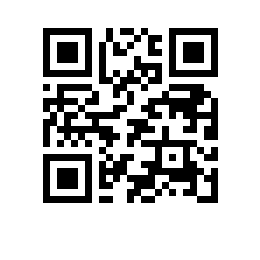 О допуске к государственной итоговой аттестации студентов образовательной программы «Системы управления и обработки информации в инженерии» МИЭМ НИУ ВШЭ ПРИКАЗЫВАЮ:Допустить к государственной итоговой аттестации студентов 2 курса магистратуры образовательной программы магистратуры «Системы управления и обработки информации в инженерии», направления подготовки 01.04.04. Прикладная математика, МИЭМ НИУ ВШЭ, очной формы обучения, в связи с завершением освоения образовательной программы в полном объеме, согласно списку (приложение).Заместитель директора МИЭМ НИУ ВШЭ                                          С.Р. Тумковский